AKTIVITETET E IMPLEMENTUARA - Këshillit Komunal kundër dhunës, është themeluar në Korrik  të vitit 2015. Si koordinatore e grupit që nga janari i viti 2016  kam organizuar  mbledhjet e rregullta ku kemi shqyrtuara rastet  e dhunës në familje, trafikimin  dhe ngacmimet seksuale ,ku pjesëmarrës janë QPS, Policia e Kosovës, Mbrojtësit e viktimave, Strehimorja, CLARD ndihme juridike falas etj. Gjatë takimeve të rregullta të cilat mbahen javën e parë të 3 mujorit mbajmë data bazën statistikore të tri kategorive të rasteve, gjithashtu janë paraqitur edhe shqetësimet lidhje me rritjen e kësaj dukurie negative  dhe mundësit e kufizuara të ofrimit të ndihmës sidomos sa i përket strehimores. Ndërsa me rastin e 1 vjetorit të themelimit të Këshillit Komunal kundër dhunës, në bashkëpunim me OSBE kemi pasur edhe mysafir nga Komuna e Lipjanit për të parë punën, rezultatet dhe sfidat e grupit, me një takim  ceremonial.  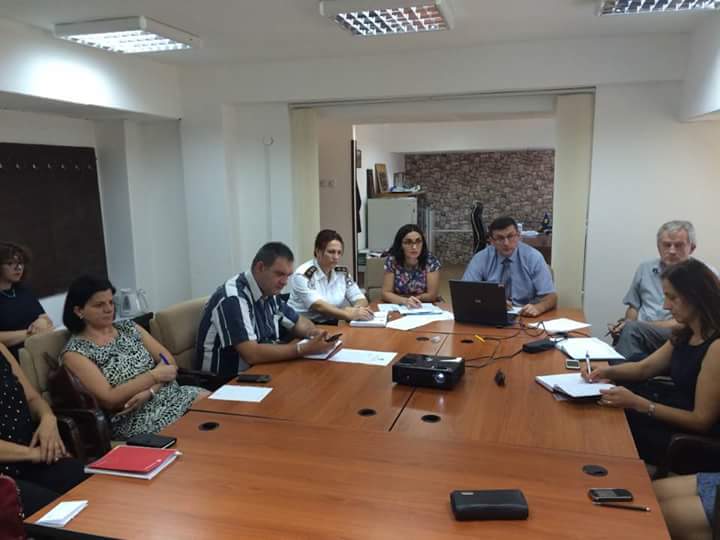 Me rastin e 7 marsi dita e mësueses/it  në bashkëpunim me Drejtorin e Arsimit ju kemi  ndarë 15  mirënjohje  veteraneve të arsimit  mbi moshën 80vj. 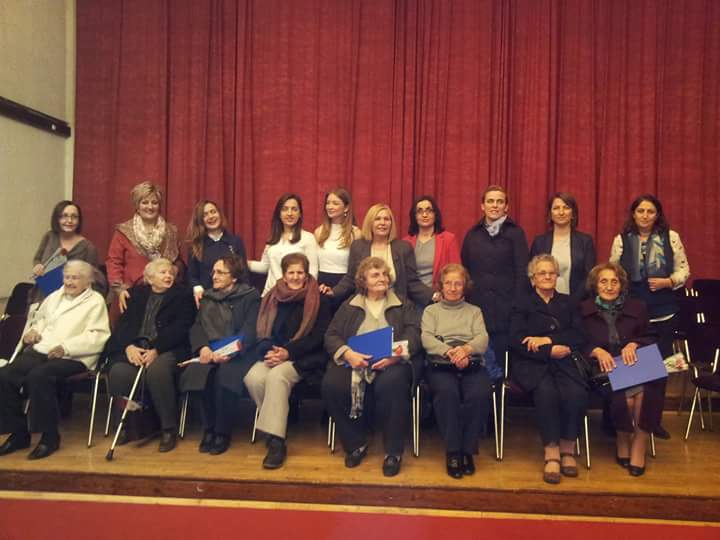 Për të tretin (3) vite me radhë me 12 maj, organizohet fushata me moton, “Dhuro gjak, shpëto jetë”, duke senzibilizuar popullatën për rendësin e dhurimit të gjakut.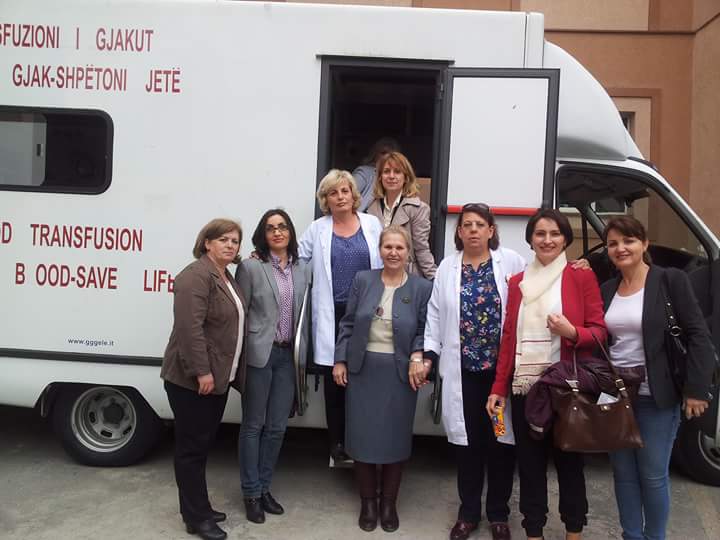 Takimi i përbashkët  OJQ “ Women for Women”, ku kemi shkëmbyer planet e punës për bashkëpunim në të ardhmen, ku më pastaj kemi vazhduar bashkëpunimin ku kemi mbajt takime të përbashkëta me Grat të cilat jetojë në fshatrat e Komunës së Prishtinës ku janë diskutuar tema të ndryshme për problemet me të cilat ballafaqohet gruaja në Komune e Prishtinës. Ku më pastaj i janë përcjellurë  te Kryetari dhe Drejtorit përkatëse 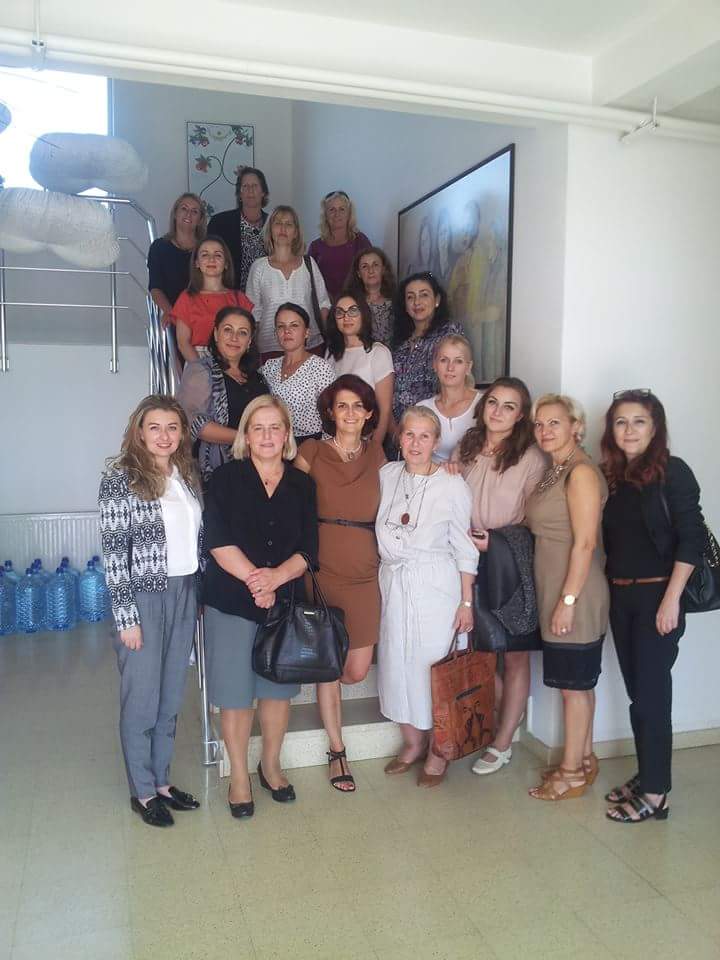  Gjatë takimit me grat në viset rurale në bashkëpunim me OJQ “Women for Women” 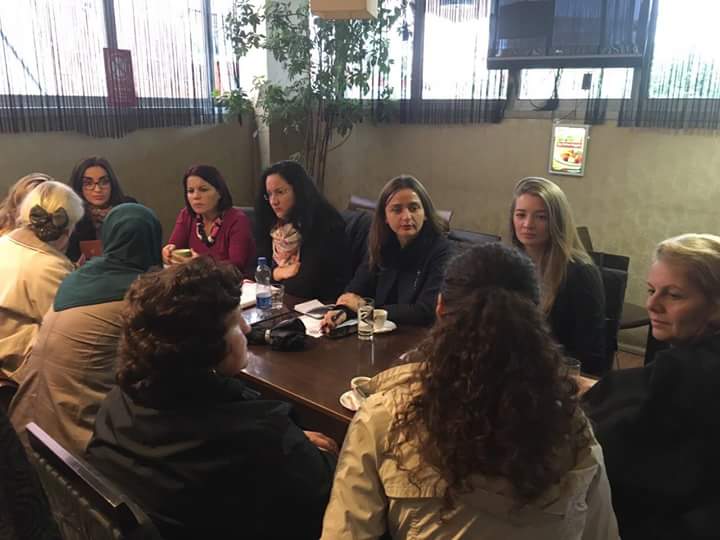 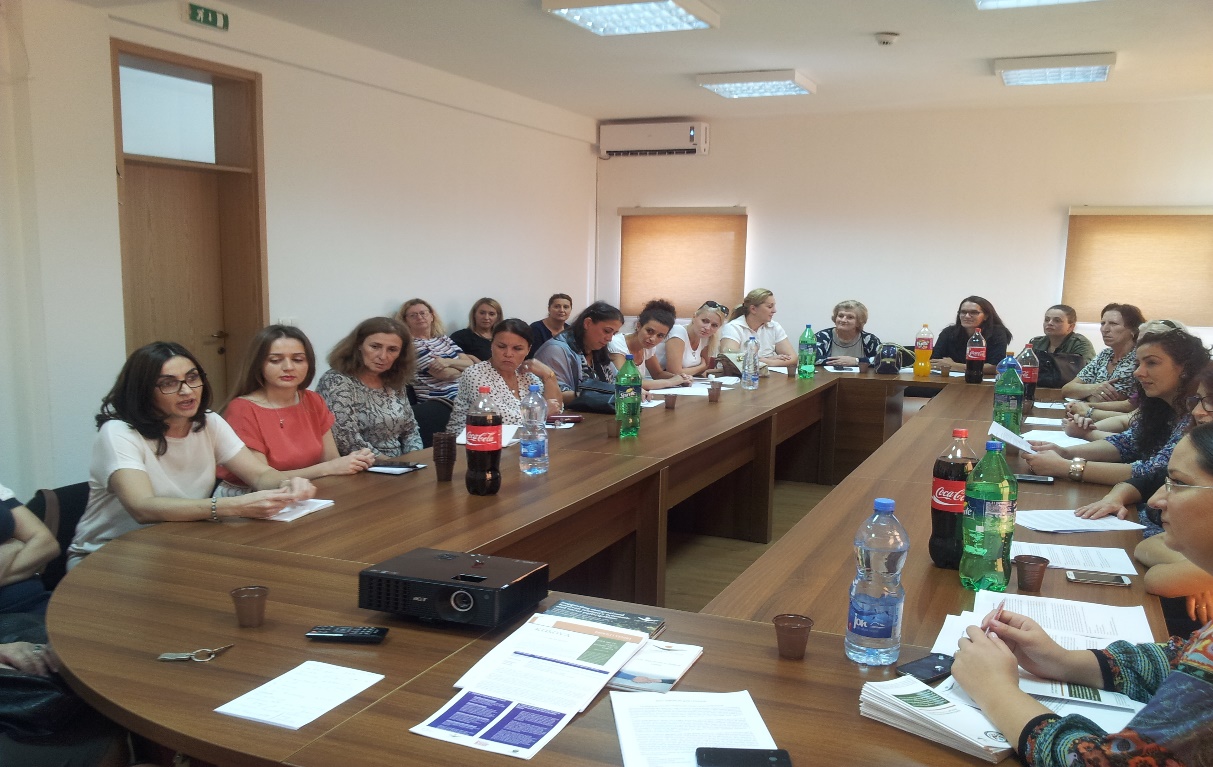 Punëtori për pozita e femrës, sfidat me të cilat  përballet femrat gjatë fushatave zgjedhore dhe si  mund të përkrahen gratë për të pasur një rol më të madh në asamble dhe në komunitet?Nuk kam foto të këtij takimi Me rastin e 10 tetorit dita e shëndetit mendor së bashku me Drejtorinë e Kulturës  kemi organizuar për këtë kategori një shfaqje teatrale në teatrin Dodona,  si dhe kemi organizuar  “Java ndërkombëtare   e shkopit të Bardh” ku është mbajt me Këshillin  e Grave të verbëta të Kosovës ,  konkurs garues me alfabetin e Brailit, ku janë ndarë shpërblime për tri vendet e para. Në teatrin Dodona 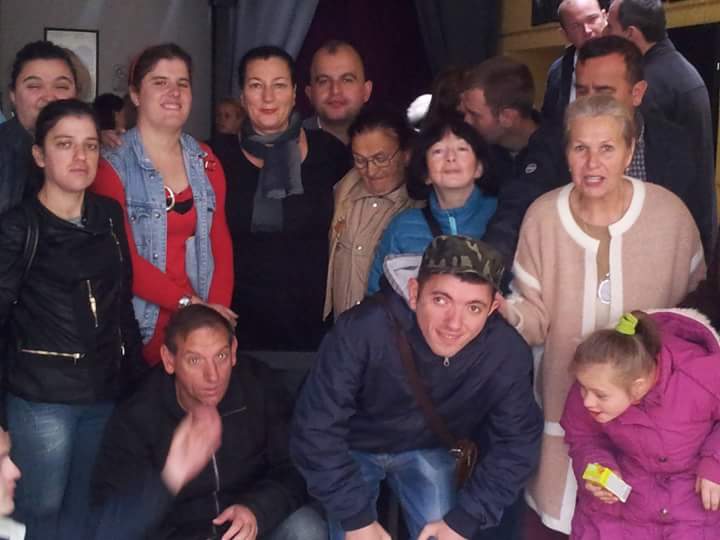 Me Komitetin e Grave të verbëta 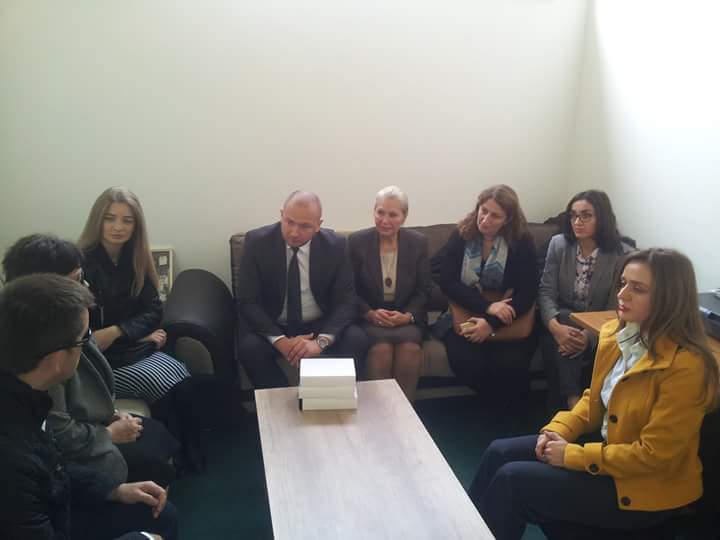 Gjatë ndarjes së Shpërblimeve     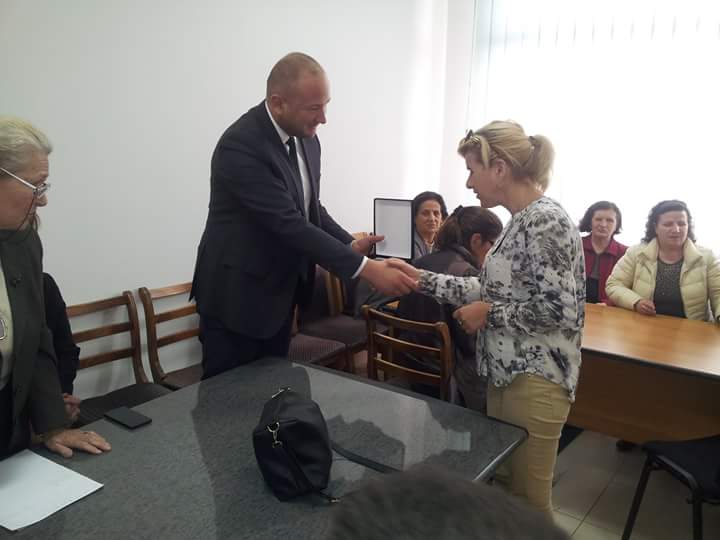 Fushata “16 Ditët e aktivizmit, Kundër dhunës ndaj gruas”. Aktiviteti i parë është mbajt me  25 Nëntor, në Ditën Ndërkombëtare Kundër Dhunës ndaj Grave, ku në këtë tryeze morën pjese : Policia e Kosovës ,Sektori kundër dhunës në familje,Qendra për pune sociale, Zyra e prokurorisë  se shtetit  për mbrojtjen e viktimave, OJQ “CLARD” Mbrojtësi juridik dhe Grat nga organizata OJQ-“Women for Women“ .Aktivitetin e dytë e kemi mbajt në bashkëpunim me OSBE, dhe me nxënësit e viseve rurale ku është ligjëruar, “ Dhuna dhe pasoja e saj” dhe organizimi i punimit të pikturës më të mirë që përcjellë përforcimin e  mesazhit se dhuna ndaj grave është shkelje e të drejtave të njeriut. Aktiviteti i fundit për këtë fushat është mbajt në viset rurale, ku dhe kemi përmbyll  fushatën.Aktiviteti i parë 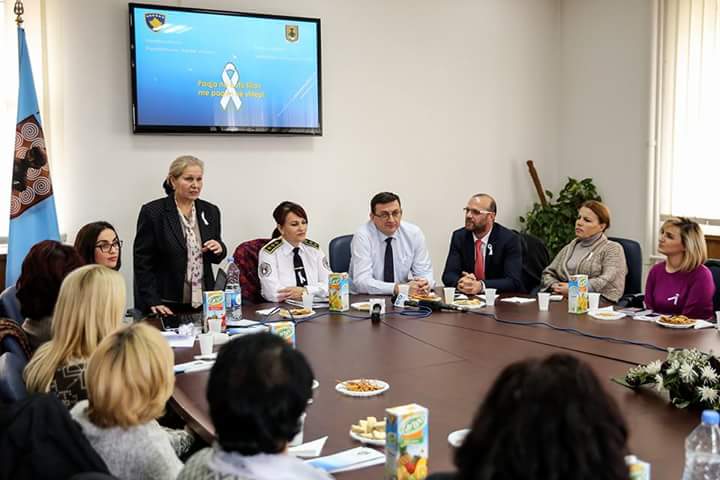 Aktiviteti i dy në bashkëpunim me OSBE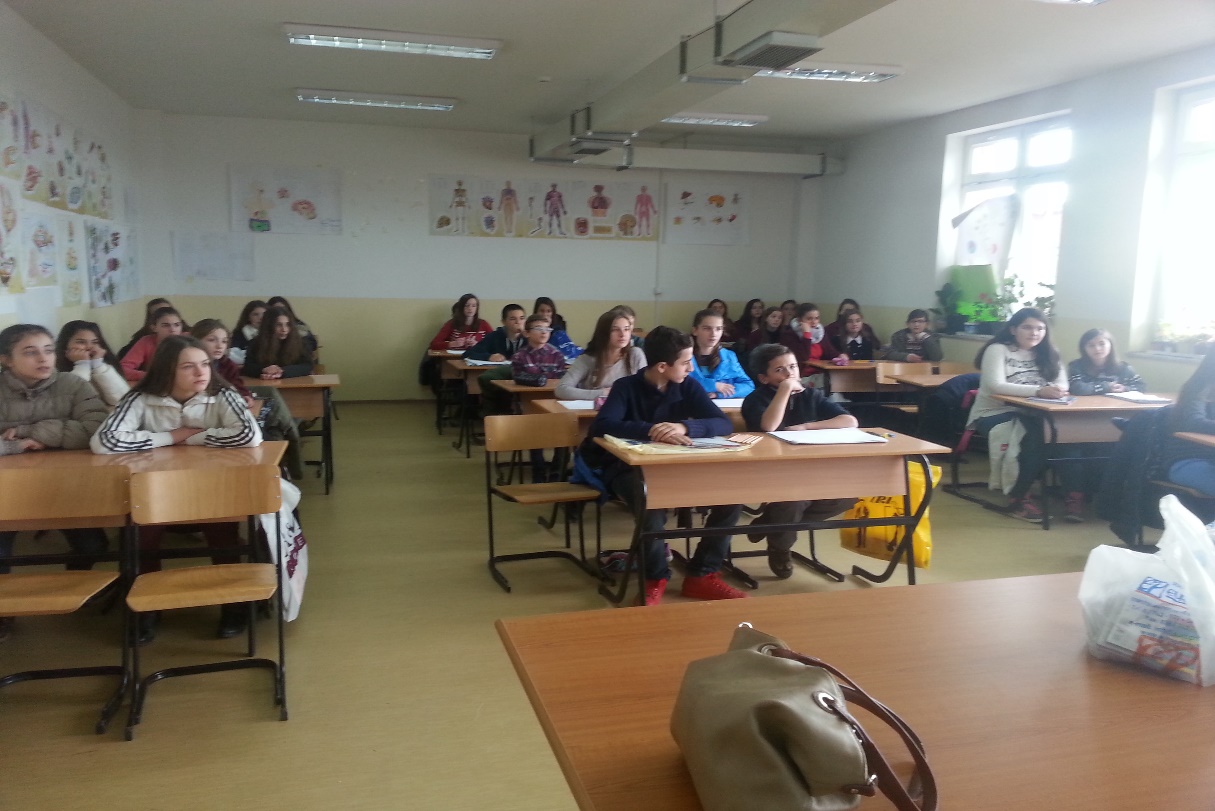 Aktiviteti i tretë në viset rurale dhe mysafir kemi pasur KFOR- Italian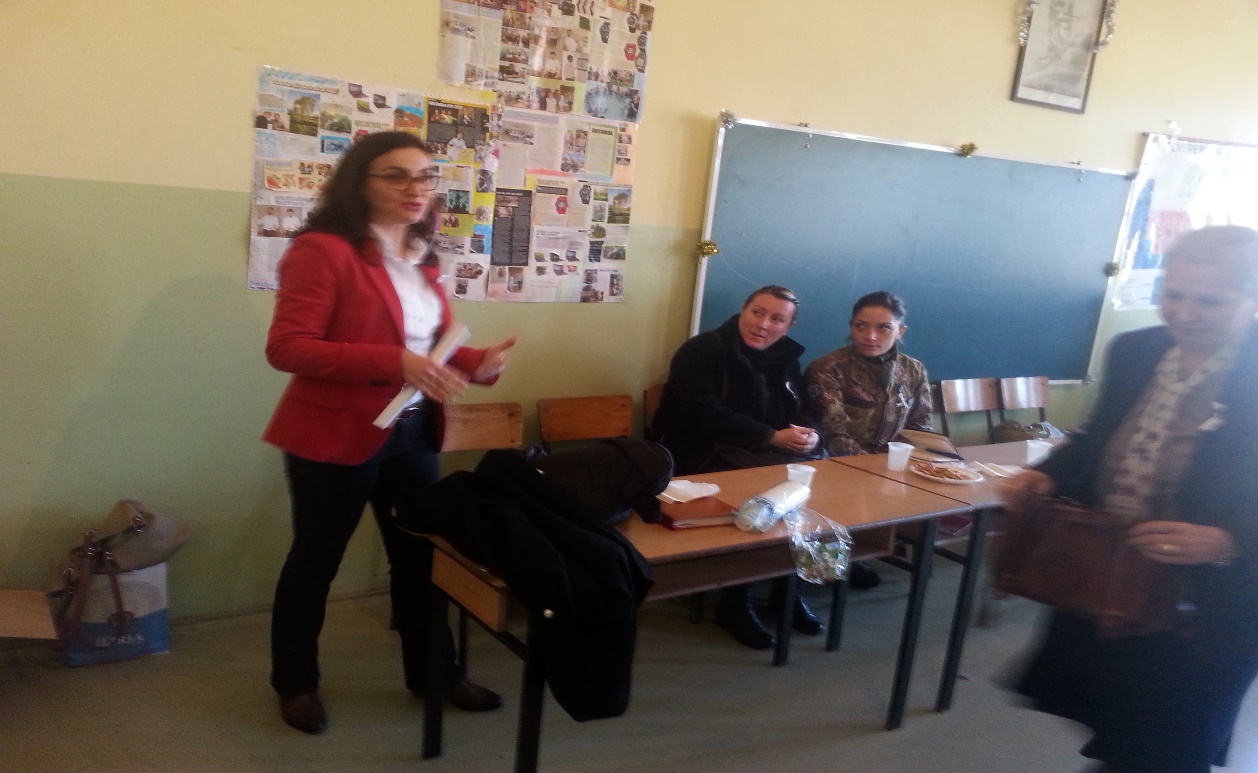 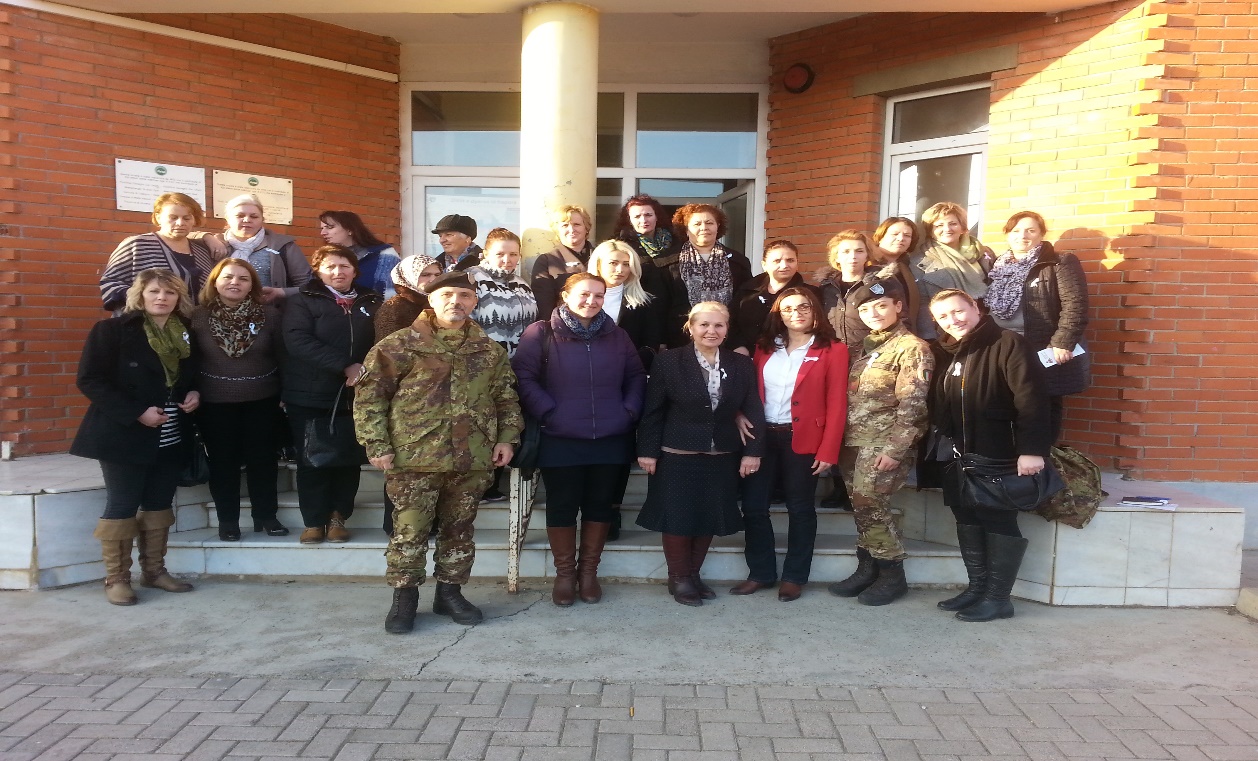 